projet pajess : projet d’appui à la jeunesse tunisienne à travers l’entrepreneuriat social et solidaire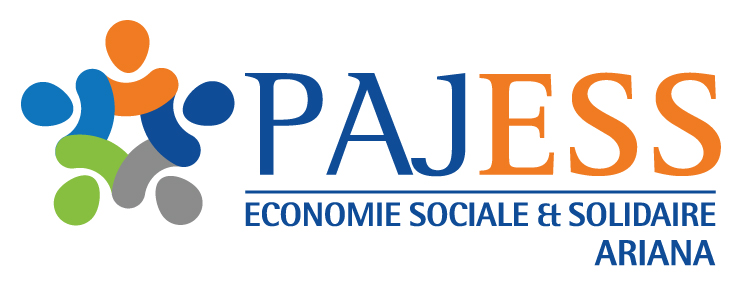 Je soussigné(e), en ma qualité de représentant(e) légal de l’association …………………………………………………………………………………………………………………………………………………….…, certifie sur l’honneur que les informations fournies dans les documents associés sont exactes et accepte, le cas échéant, de prêter concours à toute mesure de vérification éventuelle.Date :   Nom & Prénom :                                                                     Signature :Fonction : 		Cachet :Appel à candidature SÉLECTION DES ASSOCIATIONS POUR ASSURER L’ACCOMPAGNEMENT DES JEUNES ENTREPRENEURS EN ÉCONOMIE SOCIALE ET SOLIDAIRE AU GOUVERNORAT DE L’ARIANA2020